Выполниль: Муллаянова Л.А 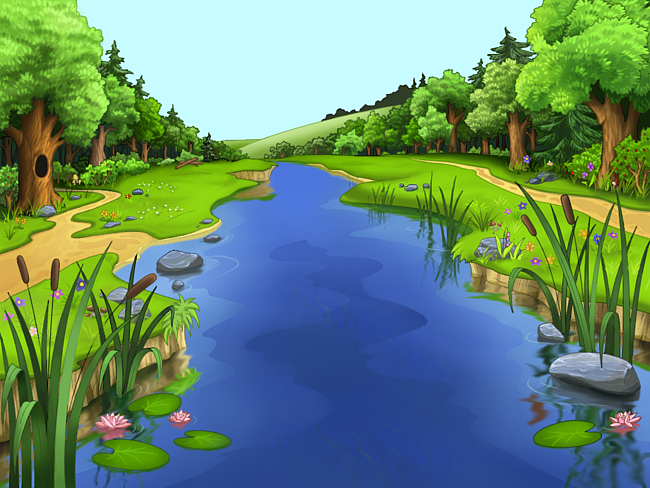 Тема: «Мир природы».Вид, тип проекта: краткосрочный.Длительность проекта:  1,5 недели (с 9.01.2014 по 17.01.2014)Возраст детей: средняя группа (дети 4-5 лет).  Место проведения: МБДОУ « Солнышко»,  средняя группа №11Цель: Создать условия для развития познавательных и творческих способностей детей в процессе реализации экологического проекта «Мир природы». Задачи: образовательные:- Выявить у детей элементарные представления о природе.- Формировать нравственные качества поведения в природе. 
- Формирование знаний о природе родного края, своего села. - Формирование у детей наблюдательности.-Формирование знаний о природе, через книгу.
Развивающие:- развивать эмоциональную отзывчивость;- развивать коммуникативные навыки;
Воспитывающие:- Воспитывать бережное отношение к природе.Актуальность темы:  Данный проект позволяет в условиях  воспитательно - образовательного процесса в ДОУ расширить, обогатить, систематизировать и творчески применить знания детей об экологии. Дать детям элементарные знания о том, как правильно вести себя в природе.Формы работы с детьми: НОД, наблюдения, игры, беседы, рассказывание, рассматривание, чтение художественной литературы, заучивание стихотворений, художественное творчество.Предварительная работа с детьми: - поисковая работа по подбору иллюстративного материала по теме «Природа»;- знакомство с литературными произведениями о природе.- разучивание стихов,- пальчиковая гимнастики,- загадывание загадок; изучение новых пословиц и поговорок.- С детьми проводятся беседы о поведении в лесу. Сотрудничество с семьёй:- Консультации: «Как привить любовь к природе».- дополнение  уголков (книжный, экологический, театральный уголок) - рисование совместно с родителями природы родного края,- Представлены игры с экологическим содержанием. Атрибуты и инвентарь:- портреты детских писателей,- разрезные картинки,- рекомендации для родителей,- иллюстрации с героями любимых сказок, рассказов, стихов. Этапы реализации проекта:I этап – подготовительный• Обсуждение цели и задач с воспитателями, детьми, родителями.• Создание необходимых условий для реализации проекта.• Обоснование, предсказание путей реализации проекта.• Разработка и накопление методических материалов, разработка рекомендаций по проблеме.II этап – основной (практический)• Внедрение в воспитательно-образовательный процесс эффективных методов и приемов по расширению знаний дошкольников о природе.III этап-заключительный• Обработка результатов по реализации проекта.Презентация «Природа»• Викторина.Реализация проекта1. В результате проекта дети познакомились с творчеством детских писателей.2. Дети познакомились с иллюстраторами детской книги.3. Дети научились ремонтировать книги.4. Детьми были созданы творческие  работы по прочитанным произведениям.5. Родители воспитанников были проконсультированы.Предполагаемый результат:- сформированиы знания о природе, о поведение в природе, о родном крае.- имеют простейшие представления о некоторых особенностях внешнего вида птиц.- Сформированность у детей понятия, что книга - не только развлечение, но и источник познавательных интересов;-  Повышенный уровень знаний детей о мире животныхЗагадки о природеРастопырила иголки,
Они очень-очень колки. (хвоя)
Молча часовой стоит,
Важно он покой хранит.
Иголки навострил,
Уколоть грозил. (ель)
Ох, высокая она,
И пушиста, и стройна.
Любит светлый, сухой лес,
Много он хранит чудес. (сосна)
Под Новый год стучится в дверь,
Конечно, дерево – не зверь! (ёлка)Летит орлица 
По синему небу. 
Крылья распластала, 
Солнышко застлала. ТучаСеребристой бахромой 
На ветвях висит зимой. 
А весною на весу 
Превращается в росу. ИнейРассыпалось к ночи золотое зерно, 
Глянули утром — нет ничего. Звезды на небеЛежало одеяло, 
Мягкое, белое, 
Землю грело. 
Ветер подул, 
Одеяло согнул. 
Солнце припекло, 
Одеяло потекло. СнегУ подъезда плакал мальчик: 
«Укусил мне кто-то пальчик!» 
А другой малыш орал: 
«Кто-то уши мне надрал!» 
Третий трогал нос и щеки: 
«Кто меня так больно щелкал?» 
Стало ясно детворе — 
Невидимка во дворе. МорозПрозрачен, как стекло, 
А не вставишь в окно. ЛедИ тонок, и долог, а сядет — в траве не видать. ДождьДождь по крыше застучал. 
Мой братишка закричал: 
— Я дождю совсем не рад! 
Посмотри, ведь это ж ...! ГрадНа свете нет ее сильнее, 
На свете нет ее буйнее. 
В руках ее не удержать — 
И на коне не обогнать. ВодаУвидав рожок над крышей, 
Ты его узнаешь вмиг, 
Если вечером повыше 
Задирать свой нос привык. МесяцВ синей чаще алый мяч, 
Он и светел, и горяч. СолнцеЭто что за потолок? 
То он низок, то высок, 
То он сер, то беловат, 
То чуть-чуть голубоват. 
А порой такой красивый — 
Кружевной и темно-синий. НебоС неба звезды падают, 
Лягут на поля. 
Пусть под ними скроется 
Черная земля. 
Много, много звездочек, 
Тонких, как стекло, 
Звездочки холодные, 
А земле — тепло. СнежинкиНаш серебряный кинжал 
Недолго в доме пролежал — 
Мы поднять его хотели... 
А он к порогу убежал. СосулькаОн — пушистый, серебристый, 
Но рукой его не тронь: 
Станет капелькою чистой, 
Как поймаешь на ладонь. СнегПо полю рыщет, 
Поет да свищет, 
Деревья ломает, 
К земле траву приклоняет. 
В село мчится, 
В двери стучится, 
Ворота отворяет, 
Пыль поднимает. ВетерВ шубе летом, а зимой — раздетым. ЛесСестра к брату 
В гости идет, 
А он от сестры прячется. Месяц- Экологические памятки для взрослых и детей.
Нельзя:
1. Убивать зверей и птиц (сохраняй жизнь всем, кто попадается в природе).
2. Трогать домики животных, их детёнышей.
3. Трогать птичьи яйца.
4. Губить деревья (не ломай, не делай надписей, не собирай сок).
5. Разжигать костры в лесу (не делай новых кострищ, береги почву).
6. Оставлять мусор на месте своего отдыха.
7. Прокладывать новые тропинки в лесу.
8. Шуметь на прогулках, пугать животных.
9. Засорять родники и речки (при необходимости расчищай родники).
Старайся:
1. Оказывать помощь животным и растениям, попавшим в беду.
2. Подкармливать зверей и птиц зимой.
3. В меру брать дары природы.
4. Учиться наблюдать в природе.
5. Учиться слушать голоса природы.

Как вести себя, если рядом зверь.
1. Замереть и не двигаться! Пока ты не обнаружен, тебе никто не страшен.
2. Наблюдая за действиями животного, обдумай, как поступить дальше. Если стоишь открыто, то можешь в любой момент быть замечен зверем, постарайся спрятаться за любое укрытие, ствол дерева или куст.
3. Если зверь не представляет угрозы, можно подпустить его поближе, чтобы лучше рассмотреть или попытаться сфотографировать. Но всё же таких крупных обитателей леса, как лось или кабан, не следует подпускать к себе вплотнуюБеседа: « Что такое природа?»
Цель: дать детям понять, что природа – это наш общий дом.
Задачи: Совершенствовать умения детей различать природу и не природу, называть объекты живой и неживой природы. Воспитывать любовь к природе, умение сопереживать.
Материал: иллюстрации природы: животных, растений и т.д.
ХОД.
1. Чтение стихотворения В. Орловой «Дом под крышей голубой».
Словно крыша над землёю,
Голубые небеса.
А под крышей голубою – 
Горы, реки и леса,
И поляны, и цветы, и конечно, я и ты.
- Что такое природа? (солнце, воздух, вода, растения, животные, камни и т.д.)
- Что нельзя назвать природой?  (то, что сделано руками человека)
- А машина есть в природе?
- Правильно нет. Это человек сделал её своими руками. А вот есть в природе на чём ездит человек? (лошадь, верблюд)
- Лошадь и верблюд – это природа. А человек их приручил, сделал из диких домашними, они и без него существовали в природе.
- Человек часто придумывает такие вещи, которые похожи на природу. Вертолёт похож на стрекозу. Подводная лодка – на кита. 
- Всю природу Земли можно разделить на два огромных мира. Мир неживой и мир живой природы.
- На столе лежат картинки, помогите мне их разделить. На один сто положите живую природу, на другой – неживую природу.
- Живая природа – это то, что движется, растёт, развивается, размножается, умирает. 2. Игра «Живая и неживая природа». (называют объекты живой природы: дети двигаются, неживой – стоят на месте)3.- Каждый из нас живёт в доме со стенами, потолками и полом – это наш обычный дом. Но как только мы выходим за порог нашего дома, мы попадаем в другой дом. Этот дом – природа.
- Когда-то давным-давно для человека единственным домом была природа. Человек не мог строить дома, он охотился на животных, ловил рыбу, собирал растения для еды. Шло время, и человек научился многому. Строить дома (деревянные и кирпичные), летать на самолёте и даже в космос.
- Но всё равно единственным домом для человека остаётся природа. Почему?
- Потому что человек не может прожить без природы: без воды, солнца, растений, животных.
- А в группе у нас есть природа?
Рассматривание два дома: дом природы, обычный дом, сравнение их.
- От чего в вашем доме бывает светло? (лампа)
- А что можно сравнить с лампой в природе?
- Но солнце не только светит, но и греет. (его можно сравнить с домашними обогревателями, с плитой, батареей)
- В природе идёт дождь.
- В доме есть душ.
- В природе – ветер. В доме – вентилятор.
- В доме на пол стелют ковёр. На земле растёт трава.
- В обычном доме есть каменные и деревянные стены. А в природе – горы и деревья.
- У нас горит пламя на газовой плите. В природе огонь вырывается из вулкана.
- В природе выпадает снег, накапливается лёд на высоких горах.
- А в обычном доме человек научился делать снег в холодильнике.
- В природе дикие животные. У нас – домашние.
- Точно так же есть дикорастущие и комнатные растения.4.  Дидактическая игра «Природа или руки человека» (показ картинок)
ЭКСКУРСИЯ ПО ТЕРРИТОРИИ ДОУ.
Цель: познакомить детей с природными объектами, на территории детского сада. Совершенствовать умения чувствовать и понимать красоту окружающего мира, проявлять свой эмоциональный всплеск в практическом применении через рисунок.
ХОД.
1. Пройти по участку детского сада.
- Посмотрите вокруг и скажите есть ли «природа» на нашем участке?
- Когда мы посмотрим по сторонам с вами, что прежде всего бросается в глаза?
- Деревья. Какие деревья растут на участке?
- А сирень это дерево или кустарник? Почему?
- Как растут деревья? Их посадили аккуратными ровными рядами по краю дорожки и самого участка.
2. Игра «Деревья».
Дети, изображая различные деревья, держат в руках листья.
- Дует ветер сильный – У-у-у и качает деревья (дети качают руками).
- Закружились листочки (дети кружатся, подняв руки)
- А теперь листочки полетели на землю (дети подбрасывают листья и приседают).3. - Что ещё у нас из природы есть на участке? (трава, земля)
- Какого цвета трава?
- Потрогайте, какая она мягкая.
- Как светит солнце? Зачем нам нужно оно? А где сияет солнце? А что ещё есть на небе? На что похожи облака?
- А есть ли цветы у нас? Где они растут? Кто сделал клумбы? Из чего? Являются ли шины объектом «природы»?
- Правильно, шины – это предмет, который сделал человек.
- Посмотрите, у нас здесь есть бассейн. Расскажите, что здесь природа, а что нет.
- Кто прилетает на наши цветы? Почему? Зачем цветы насекомым?
- Кто построил гнёзда на тополях? Являются ли грачи природой?
- Грачи, насекомые – это какая природа? 
- Посмотрите, здесь горка из камней. Камни, какая это природа?
- Есть у нас ещё песок. Каким он цветом? Для чего он нужен? К какой природе относится?
4.  Игра «Гуси- гуси».
Итог: Понравился ли вам наш участок? Чем он понравился?
- Где мы сейчас с вами находимся?
- Кто сделал беседку? Она относится к природе или нет?
- Можно ли людям прожить без природы?5.  Конкурс рисунков «Природа рядом с нами».
Цель: формировать умение передавать в рисунке красоту природы.

Коллективный рассказ о природе (что увидели на экскурсии)
ВИКТОРИНА.Из какой сказки отрывок?1.        Три белых котёнка увидели на дворе лягушку... и бросились за ней! Лягушка прыгнула в старую трубу. Котята - за ней! Лягушка ускакала, а из трубы вылезли три чёрных котёнка...( сказка "Три котёнка").2.        Жил-был на столе у Вовы Карандаш, однажды, когда Вова спал, на стол забрался Мышонок...( сказка " Мышонок и карандаш").3.        Телега-то пустая, да не простая- все колёса разные: одно - совсем маленькое колесико, другое - побольше, третье - среднее, а четвёртое - большое -пребольшое колесище...(сказка "Разные колёса".)4.        Что ты ходишь такой не раскрашенный? - удивилась собака.
Посмотрел Петух в воду. И верно - Собака правду говорит...("Петух и краски".)Капуста? - поморщилась Кошка- А где я буду рыбку ловить? ("Капризная кошка".)А дождь идёт всё сильнее и сильнее... Ползёт к грибу мокрая бабочка...(Под грибом".)7.        По дороге домой Заяц встретил своего старого приятеля Ежа. - Куда идёшь Колючая голова? - спросил Заяц.- Да вот, за грибами собрался, а грибов нигде не вижу. Хожу с пустой корзиной...        ("Мешок яблок".)8.        Я прыгать совсем не умею, - сказал Ёжик, - это палочка – выручалочка - через- всё- скакалочка....( Палочка-выручалочка".)2 ребёнок   Праздник продолжаемВ сказке побываем                    Навестим зверей лесных                    Будет сказочка про нихДраматизация сказки В.Г. Сутеева «Мешок яблок»Осень:    Праздник продолжаем, в сказке побываем              Навестим зверей лесных, будет сказочка про них.                Тихо, тихо, тишина.                Вот и сказка к нам пришла.                (Выходит заяц с песней)          Заяц:       Что мне делать, как мне быть,                Где еду мне раздобыть?                Надо же кормить зайчат,                Они голодные сидят.Осень:     Дальше зайчик наш бежит                 Видит яблонька стоит.Заяц;        Вот так чудо, вот так диво,                 Яблонька растет красиво.                 Много яблок здесь на ней,                 Накормлю своих детей.                (собирает яблоки в мешок)Ворона:   Кар-кар-кар, какой кошмар,                Ты все яблоки забрал,                 Что же кушать буду я,                 Ну и вся моя семья?Заяц:        На вот яблочки, возьми,                 Воронят ты накорми!                Ворона:    Спасибо, заинька косой,               Унесу я их домой.                Накормлю я воронят,                Они голодные сидят.  (Улетает)Заяц:              Побегу своей дорогой,                Яблок здесь пока что много.                Каждый, кто сюда придет,                Себе яблочко сорвет                Охо-хо, мешок тяжелый,                Донесу его не скоро.        Идет медведь с песней.Медведь: Стой, зайчишка, подожди,                 Что в мешке, мне покажи.Заяц:               Мишенька, ты не ругайся,                 Яблоками угощайся.Медведь:        Ох, какая красота!                 Давай-ка яблочки сюда.                 Ну, спасибо, угодил,                 Дядю Мишу накормил.Осень:          Зайка по лесу идет                      И с трудом мешок несет.                       А навстречу, тут как тут,                       Белки рыжие бегут.Белки:    Зайка, зайка, подожди,               Что несешь ты, покажи.               Милый зайка, не сердись,               Яблоками поделись.Белки:     Ну, спасибо, угодил,                Малышей ты не забыл.Осень:     Идет зайка по дороге,                А навстречу ежик строгий.Ежик:      Куда, заинька, идешь,                Что в мешке своем несешь?Заяц:      Я по лесу утром шел,               Видишь, яблоки нашел.               Ну, а ты куда идешь,               Что в корзинке ты несешь?         Ежик:    За грибами в лес я шел,              Ничего там не нашел.              Пуст сейчас осенний лес              Весь запас еды исчез.Заяц:     Милый ежик, не грусти,              Моих яблочек возьми.Ежик:    Ну, спасибо, угодил,              Про меня ты не забыл.Осень:   Зайчишка к дому поспешил,               Лисе в лапы угодил.Лиса:            Куда, заинька, идешь,                     Что в своем мешке несешь?                     (заяц открывает мешок)                     Зайка, поделись со мной,                     Отпущу тебя домой.Заяц:             Ну, конечно, вот бери                      И лисятам отнеси.Лиса:              Ну, спасибо, угодил,                      Моих деток накормил.Осень:               Вышел зайка на лужок,                        Легким стал его мешок.                        Видит: он коза сидит,                        За козлятами следит.Коза:      Куда, заинька, идешь,               Что в мешке своем несешь.Заяц:     Я спешу скорей домой,               Несу яблоки с собой.               Вот мешок свой открываю,               Яблоками угощаю.Заяц:      Ох, мешок совсем пустой,                С чем же я приду домой?                (Вытирает слезки)Белки:     Милый зайка, не грусти,                Вот подарок наш, прими.                Корзина полная орех,                Хватит тут тебе на всех.Ежик:      Тебе подарок мой таков                Корзина полная грибов.Коза:       У тебя в мешке ведь пусто?                Вот возьми скорей капусту.Медведь: Я нашел в лесу колоду                 Полную густого меда.                 Поделюсь сейчас с тобой,                 Вот бочонок небольшой.Зайка:      Всем спасибо вам друзья,                 Этого забыть нельзя.                 Будем все мы дружно жить,                 Горе, радости делить.Звери:      Помогать друг другу будем,                 Про друзей мы не забудем.Зайка:      Ну, для радости такой                 Попляшите все со мной.                      (Танец зверей)Осень:      Тут и сказке той конец                  А кто слушал - молодец.                 Мне домой уже пора,                 До свиданья, детвора!                 Вот подарок на прощанье,                 До свиданья, до свиданья!Ведущая:  Вечер продолжаем        Конкурс начинаем«Нарисуй вместе с мамой любимого героя из сказок В.Г.Сутеева» (Дети вместе с родителями рисуют героев из сказок В.Г.Сутеева)Ведущая: А сейчас, ребята, покажут свои книжки, которые сделали вместе                с  родителями и воспитателями.Рассказы детей о своей книжке-самоделке.Ведущая:         Все здесь были молодцы!                         Вы- художники-творцы!Много сказок мы новых узнали.Читали, лепили и рисовали.И родителей мы приглашали,А они нам помогали.Всем «спасибо» говоримИ поздравить вас хотим. А сейчас, ребята, получите заслуженные вами  призы.Игры на развитие эмоциональной  сферы ребенка дошкольника по произведениям В. Г. Сутеева.Игра « Яблоко».Цель: Учить детей  подбирать к эмоциям соответствующие пиктограммы.Оборудование: Карточки с пиктограммами к  сказке.Ход игры: Детям предлагаются пиктограммы, при чтении сказки дети показывают пиктограмму к каждому герою сказки. Игра « Мешок яблок»Цель: Закреплять умение детей  подбирать к эмоциям соответствующие пиктограммы.Оборудование: картинки из сказки и пиктограммы.Ход игры: Детям предлагают обвести Зайца, который нашёл яблоню. Объяснить свой ответ. Назвать  эмоцию, которую будет чувствовать Заяц. Подобрать к ней пиктограмму.Игра « Грибок – Теремок».Цель: Учить детей  правильно выражать свои эмоции.Оборудование: настольный театр по сказке « Грибок- Теремок».Ход игры: Детям читается сказка и предлагается показать ее, используя настольный театр.Игра «  Веселый огород».Цель: Развивать умение детей видеть эмоциональное состояния.Оборудование:  Картинки к  сказке « Веселый огород».Ход игры: Детям показывается картинка по сказке. Ребенок показывает мимикой, пантомимой эмоциональное состояние, показанное на картинке.Игра « Кот – рыболов».Цель: Развитие навыков самоконтроля, расширение эмоционального словаря.Оборудование: маски животных кот, лиса, Волк, медведь.Ход игры: Детям предлагается разыграть сказку, но переделать конец. Что было исправлено поведение главных героев.1 .ПОДВИЖНАЯ ИГРА «ЗАЙКА».Цели. Координация речи с движением. Закрепление умения договаривать словосочетания.Описание. Дети выполняют движения, подражая логопеду, и договаривают за ним словосочетания.Зайка в травке скок-скок.                 Четыре прыжка по кругу друг задругом, держа указательные пальцы, как ушки.Зайка прыг за кусток.        Присели.Смелый зайка не боится,                 Опять четыре прыжка по кругу.         Не поймать его лисице.                 Разбегаются, логопед ловит их.2. ПОДВИЖНАЯ ИГРА «ВЕСЕЛЫЕ ЗВЕРЯТА».Цели. Развитие координации движений. Развитие творческого воображения, подражательности.Описание. Логопед произносит текст и показывает движения, дети договаривают словосочетания и выполняют движения, подражая логопеду.Зайка скачет по кусточкам,                         Скачут на двух ногах,По болоту и по кочкам.        сделав «ушки» из ладоней.Белка прыгает по веткам,        Прыгают, согнув руки передгрудью.Гриб несет бельчатам-деткам.Ходит мишка косолапый,        Идут вперевалку.У него кривые лапы.Без тропиков, без дорожек        Двигаются в полуприседе,сделав круглые спинки.Катится колючий ежик.ИГРА С ПАЛЬЧИКАМИ «ДВА МЕДВЕДЯ».Сидели два медведя        Руки согнуты в локтяхНа тоненьком суку:        (сжаты в кулаки), прижатык туловищу. Ребенок покачивается из стороны в сторону.Один читал газету,        Разводим руки в стороныкак при чтении газеты.Другой молол муку.        Стучим одним кулакомпо другому.Раз ку-ку, два ку-ку -        Кулаки «падают» на колени.Оба шлепнулись в муку.Нос в муке,        Показываем пальцем на нос.Хвост в муке,        Показываем рукой за спину.Ухо в кислом молоке.        Беремся пальцами за ухо.ИГРА С ПАЛЬЧИКАМИ «ЗАЙКА И ЕЖИК».Зайка - ушки на макушке -        Обе руки - «на макушке»(у висков). Указательный и средний пальцы - прямые, большой придерживает безымянный и мизинец. Можно сгибать указательный и средний пальцы.Скачет, скачет по опушке.        Обе руки на уровне груди,все пальцы щепотью вниз - «лапки».А за ним колючий ежик        пальцы обеих рукШел по травке без дорожек.                         растопырены, рукисоединены ладонями, пальбы переплетены, не сгибаются, но шевелятся - как иголки идущего ежика.«КТО ЧЕМ ПИТАЕТСЯ».Цель: закрепить правильное употребление существительных в творительном падеже.Оборудование: картинки или игрушки, изображающие зайца, медведя, лису и волка; картинки с изображением моркови, капусты, меда, малины, мяса или настоящие продукты.Ход. Картинки с изображением пищи животных или настоящие продукты раскладывают на столе. Взрослый показывает игрушечного животного и спрашивает, чем оно питается. В зависимости от уровня речевого развития ребенок показывает соответствующую картинку, отвечает одним словом (например: «капустой») или предложением («Заяц питается капустой»).6. УПРАЖНЕНИЕ «КТО ГДЕ?»Цели. Формирование грамматического строя речи (понимание конструкций с предлогами: на, в, под, за, из, с). Обучение пониманию двухступенчатых инструкций. Развитие зрительного восприятия.Оборудование. Игра «Кто за деревом?», фланелеграф. Описание. Логопед закрепляет на фланелеграфе дерево с травой, демонстрирует детям изображения диких животных и предлагает вспомнить, как называются эти животные. Затем логопед предлагает детям задания: «Возьми белку и посади на дерево. Возьми медведя и спрячь за дерево. Возьми зайца и спрячь в траву» и т.п.НОД «По сказкам  Корнея Чуковского»
 ЦЕЛИ: Вспомнить с детьми названия и содержание произведений К. И. Чуковского, с которыми они знакомились, пробуждать в детях радость от встречи с любимыми сказочными героями, развивать воображение. Формировать умение определять содержание литературных произведений по отрывкам из книг и иллюстрациям. Побуждать “помогать” героям этих произведений – вместе с ними проговаривать знакомые стихи, используя интонационные средства выразительной речи.
Формировать умение детей читать наизусть стихотворения, совершенствовать речетворческие способности детей.
МАТЕРИАЛ: портрет К. И. Чуковского, его книги, иллюстрации к произведениям, “Королева книга” со страницами, разрезная картинка из четырех частей к сказке “Федорино горе” (бабушка Федора).
 ПРЕДВАРИТЕЛЬНАЯ РАБОТА: чтение сказок К. И. Чуковского “Мойдодыр”, “Доктор Айболит”, “Муха-Цокотуха”, “Федорино горе”.
 ОРГАНИЗАЦИОННЫЙ МОМЕНТ
 Воспитатель. Ребята, вы верите в чудеса?
 Дети: да!
 Воспитатель. У нас в группе сегодня утром произошло настоящее чудо!
 – Вы хотите увидеть?
  Дети: да!
 Воспитатель. Тогда закрывайте глаза и не подглядывайте (дети закрывают глаза, педагог достает книгу-Королеву).
 – А теперь открывайте глаза и смотрите. Увидели чудо? Видите, это королева Книга, какая она красивая? Она, вам нравится? (Да). Давайте откроем и заглянем на первую страницу. Что же на первой странице? Здесь, ребятки, правила обращения с книгой.
 Дети:
Книги брать чистыми руками.
Книги нельзя рвать.
Киги нельзя мять.
Нельзя рисовать на книгах.
Нельзя загибать углы.
 Воспитатель. Молодцы, ребята! Умеете правильно обращаться с книгой.
 – Но Королева книг нам подсказывает еще одно золотое правило, которое надо запомнить: “Книги любят тишину”, поэтому нельзя громко разговаривать, шуметь и баловаться, надо быть внимательными, если хотите что-то сказать или ответить, надо руку поднимать. Все, запомнили это правило? (Да).
 – Как мы должны вести себя?
Дети: тихо.
 Воспитатель. Вот теперь мы можем заглянуть на следующую страницу, что же там?
 – Кто это, ребята? (Корней Иванович Чуковский).
 – Сегодня Королева книг приглашает нас в гости к вашему самому любимому писателю, которого любят и взрослые, и дети, к Корнею Ивановичу Чуковскому.
 – В гости дедушка Корней
Приглашает всех детей!
Но особенно он рад
Пригласить таких ребят,
Кто умеет слушать сказки
Или любит их читать.
– Хотите, в гости? (Да).
Тогда, пойдемте. (Дети проходят и садятся на стулья).
ХОД ЗАНЯТИЯ
 На столе стоит портрет К. И. Чуковского, дети садятся на стулья, на доске иллюстрации к произведениям.
 Воспитатель. Вот, мы и пришли в гости. Здесь нас уже ждут книжки, которые написал К.И.Чуковский.
 Воспитатель. Сегодня с Королевой книгой, мы вспомним сказки К. И. Чуковского.
 – Ребята, а вы помните, как К. И. Чуковский начал писать сказки? (Нет).
 – Тогда я вам напомню.
 – Корней Иванович Чуковский жил давно, когда ваши дедушки и бабушки были такими же маленькими, как вы сейчас.
 У него было четверо детей: две дочери и два сына. Он очень любил их, часто играл с ними в прятки, в салочки, купался с ними в море, катал их на лодке, строил вместе с ребятишками сказочные замки из песка. Жили они дружно и весело.
 Но однажды случилось несчастье. Один из его сыновей (маленький мальчик) тяжело заболел. У него была высокая температура, сильно болела голова. Мальчик ничего не ел, не мог уснуть, а только плакал.
 Чуковскому было очень жалко своего сынишку, хотелось его успокоить, и он на ходу стал придумывать и рассказывать ему сказку. Сказка мальчику понравилась, он перестал плакать, внимательно слушал и наконец, уснул, а через несколько дней совсем поправился.
 После этого случая Корней Иванович Чуковский стал сочинять сказки. И придумал много сказок, которые хорошо знают и любят дети, и взрослые.
– А вы, любите сказки?
Дети: да.
 Воспитатель. Какие сказки К. И. Чуковского вы знаете?
 Дети. “Телефон”, “Доктор Айболит”, “Мойдодыр”, “Муха-Цокотуха”, “Федорино горе”.
 Воспитатель. Молодцы, много знаете сказок.
 – Давайте, посмотрим, что же на следующей странице Королевы книги (переворачивает страницу, на ней отрывок из “Мойдодыра”).
“Одеяло Убежало,
Улетела простыня,
И подушка,
Как лягушка,
Ускакала от меня.
Я за свечку,
Свечка – в печку!
Я за книжку,
Та – бежать
И в припрыжку
Под кровать!”
– Ребята, вы узнали, о какой сказке идет речь?
Дети. “Мойдодыр”.
 Воспитатель. А кто, мне покажет эту книжку, где она стоит? (Один из детей показывает среди выставленных книг “Мойдодыра”).
 – Как ты догадался? (на ней Мойдодыр нарисован.)
 – Правильно ребята, по иллюстрации на обложке книги мы можем определить о ком или о чем говорится в этой книге, нам рисунок помог.
 – Про кого, эта сказка? (Ответы детей.)
 – Корней Иванович Чуковский очень не любил детей, которые не моют руки, не умываются. Про таких грязнуль он и написал сказку, которая называется “Мойдодыр” – Что же на следующей странице Королевы книги?
 – Здесь загадки, ребята. Надо выбрать любую цифру, я загадаю вам загадку под этой цифрой. Если отгадаете, то окошко откроется.
1. Он в берлоге спит зимой
Под большущею сосной
А когда придет весна
Просыпается от сна (Медведь).
2. Хитрая плутовка
Рыжая головка
Хвост пушистый – краса
А зовут ее … (Лиса).
3. Вот иголки и булавки
Выползают из-под лавки.
На меня они глядят,
Молока они хотят (Еж).
4. Комочек пуха
Длинное ухо.
Прыгает ловко
Любит морковку (Заяц).
Воспитатель. Молодцы, ребята. Вы, справились с заданием. Посмотрите, наше окошко открылось. Вы, узнали кто это?
Дети. Это бабушка Федора из сказки “Федорино горе”.
Воспитатель. Чему учит нас эта сказка
 Дети. Быть аккуратными, чистоплотными, беречь посуду, мыть ее, прибираться дома.
 Воспитатель. Давайте заглянем на следующую страницу Королевы книги и посмотрим, что же еще она нам приготовила.
 – А здесь игра “Доскажи словечко”. Я буду читать начало строчки, а вы продолжайте.
Добрый доктор ……….(Айболит)!
Он под деревом ………..(сидит)
Приходи к нему лечиться
И корова, и ……………..(волчица).
И жучок, и ………………(червячок),
И медведица
Всех излечит, исцелит
Добрый…………………(доктор Айболит)!
Воспитатель. Вам понравилось играть? Из какой сказки эти строчки?
Дети. Да! Из сказки “Доктор Айболит”
 – Что же на следующей странице Королевы книги?
 – Кто это, ребята? (Муха-Цокотуха).
 – Вы хотите ее оживить? (Да).
 -Я вас превращу сейчас в волшебников. Закрывайте глаза и не подглядывайте. Загадывайте желание и произносите про себя, чтобы Муха ожила (звучит музыка и ребенка превращаем в Муху-Цокотуху, одеваем крылья и усы. С окончанием музыки дети открывают глаза).
 – Ребята, наша картинка ожила.
 Муха-Цокотуха. Я по полю утром шла?
 Дети. Да!
 Муха-Цокотуха. На полянке я копеечку нашла.
 Дети. Побежала на базар и купила самовар.
 Муха-Цокотуха.
Я – Муха-Цокотуха,
Позолоченное брюхо.
Я сегодня жду гостинца,
Я сегодня – именинница.
Я ходила на базар,
Я купила самовар.
Угощу друзей чайком,
Пусть приходят вечерком.
Я – Муха-Цокотуха,
Позолоченное брюхо!
У меня для гостей
Много вкусных сластей!
Воспитатель. Спасибо Муха-Цокотуха, присаживайся к ребятам.
 – Ребята, скажите, эта героиня из какой сказки к нам пришла?
 Дети. Из сказки “Муха-Цокотуха”.
 Воспитатель. Ребята, Корней Иванович очень любил детей, часто приходил в детские сады и школы, чтобы почитать свои веселые стихи и сказки. Ребята, посмотрите, сколько сказок нам написал К. И. Давайте, еще раз назовем их (перечисляют).
 – Почему, вам, ребята, нравятся эти сказки?
 Дети. Потому что они добрые, веселые, интересные, поучительные.
 Воспитатель. Чему нас учат сказки?
 Дети. Быть добрыми, аккуратными, вежливыми.
Воспитатель. Спасибо К. И. Чуковскому за замечательные сказки. Я вижу, вы нарисовали рисунки к своим любимым сказкам. Какие они у вас получились замечательные.
 Беседа: «Лес – наше богатство»
Цели. Уточнить и расширить имеющиеся представления детей о лесе и его обитателях.
Развивать у детей познавательный интерес к жизни леса и его обитателям, а также память, связную речь.
Воспитывать бережное отношение к лесу.
Материал: картины леса, картинки с изображением зверей для игры.
ХОД.
1. Загадка. Он, как только жарко станет, 
Шубу на плечи натянет,
А нагрянет холод злой – 
Снимет шубу с плеч долой. (лес)
- Сегодня, ребята, мы с вами побываем в гостях в лесу. Узнаем много интересного. Кто живёт в лесу, что растёт в лесу.
Но прежде чем отправиться в лес надо повторить правила поведения в лесу:
-  ветки не ломать, деревья не калечить;
- ни травинку, ни лист зря не рвите;
-  в лесу можно поиграть, пошуметь, покричать, но главное – никому не мешать;
- старайтесь не слишком шуметь, а то лес испугается, затаится, и вы не узнаете ни одной тайны.
- Вот мы с вами на опушке леса и первая кто нас встречает в лесу, кто? Отгадайте загадку: Русская красавица
Стоит на поляне,
В зелёной кофточке,
В белом сарафане. (берёза)

Показ картины с изображением берёзовой рощи.
- Берёзы считаются первыми красавицами наших лесов. Чем берёзы отличаются от других деревьев?
- Правильно, у берёзы белый ствол и весной появляются нежные зелёные листочки вместе с серёжками, это так берёза цветёт.
- А это могучее дерево, наверное, знает каждый. Это дуб. (показ) У дуба кривые ветви, потому что дубы любят свет, и их побеги меняют направление роста несколько раз за сезон, в зависимости от освещения. Поэтому и ветви у старых дубов не прямые, а изломанные.
Он растёт и ввысь, и вширь, 
Это чудо-богатырь.
Сколько дубу силы
Земля подарила!
Руки – ветви распростёр
И укрыл нас, как шатёр.
- В лесу растут и другие деревья. Отгадайте, какие? Загадки о деревьях:
- Что же эта за девица? Не швея, не мастерица,
Ничего сама не шьёт, а в иголках круглый год. (ЁЛКА)
- Никто не пугает,
А вся дрожит. (ОСИНА).
- Белые овечки
Бегают по свечке. (ВЕРБА)
- Платье потерялось,
А пуговки остались. (ПЛОДЫ РЯБИНЫ ЗИМОЙ)
- А что ещё есть в лесу? (трава, цветы)
- Какие лесные цветы вы знаете? (показ картинок)

 Физминутка «Цветы».
Наши нежные цветки (Плавно раскрыть пальцы),
Распускают лепестки. (Помахать перед собой)
Ветерок чуть дышит,
Лепестки колышет.
Наши алые цветки (Плавно опустить руки вниз)
Закрывают лепестки.
Тихо засыпают,
Головой качают.
 – А какие ягоды растут в лесу?
(земляника, малина, костяника, лесная ягода) – показ картинок с изобр. их.
- А ещё в лесу растут грибы. Давайте посмотрим какие. (показ)
- Все ли грибы можно есть?
- А нужно ли срывать мухоморы и другие поганки? Почему?
- Многие животные леса лечатся мухоморами.
- Мы с вами поговорили о растениях леса. А кто живёт в лесу?
(Показ картинки диких животных)
- Давайте заглянем в Волшебную книгу. Если мы отгадаем загадки, то узнаем, какие насекомые живут в лесу.) Домовитая хозяйка
Над цветком порхает, пляшет, Полетела над лужайкой,
Веером узорным машет. Похлопочет над цветком - (бабочка) Он поделится медком. (пчела)
Много мастеров срубили избу без углов. (муравьи)
- Насекомые живут везде: на воде и под водой, на земле и под землёй, в траве и в древесине. Одни насекомые умеют летать, другие – ползать, третьи - прыгать и бегать.(Рассматривание картинок с насекомыми)
- А ещё в лесу живут разные птицы. Назовите каких птиц вы знаете. (показ)
Итог. – В лесу живут разные птицы, звери. Для них лес – родной дом и кормилец, а для человека – друг. А почему человеку друг?
-- Что человек получает от леса?
--А может жить человек в лесу?
--Можно, так сказать: Что лес – это наше богатство?
НОД по художественно-эстетическому воспитанию детей «Люблю берёзку русскую»
Задачи. Расширить представления детей об образе берёзы; воспитывать эмоциональную отзывчивость, любовь к природе родного края; расширять пополнять словарный запас детей.
Оборудование. Картины о лесе, о берёзе.
Ход занятия.
Загадка: Клейкие почки,
Зелёные листочки
С белою корой 
Стоит под горой.
- Какое это дерево? (показ)
- Кто из вас был в лесу и видел там берёзку?
- Какая она?
- Как можно в любое время года узнать берёзу? (белый ствол)
- Когда набухают на берёзе почки? (как только сойдёт снег)
- Какие они? (смолистые, душистые)
- Что появляется весной из надломленной веточки берёзы? (сок)
- Что нужно сделать, чтобы сок из неё не вытек?
- Где растёт берёза? (в лесу, полянах, участке)
- Берёза очень высокое дерево. Ствол у неё белый с чёрными точками. Весной деревья сбрасывают верхний слой бересты, кора становится гладкой и шелковистой. На белой бересте чётко выделяются тёмные чёрточки и полоски, через которые берёза дышит: в жару они открываются и пропускают воздух к корням деревьев. Весной на кончиках берёзовых ветвей появляются длинные серёжки, жёлтые и зелёные (это семена). Берёза растёт в лесах, на полянках, лесных опушках. А как появились берёзы у нас на участке? Берёзы очень любят солнечный свет, простор, не боятся трескучих морозов. Звери и птицы с удовольствием пьют берёзовый сок. Дятел, пробив острым клювом кору, лакомится живительной влагой. Улетит дятел, слетятся к берёзе синицы, зяблики, малиновки. Сок у берёзы лечебный, его пьёт и человек, чтобы не болеть. Берёзовой корой и молодыми веточками любит лакомиться заяц.
Давным-давно из берёзовой бересты плели лапти, лукошки для ягод и грибов, делали берестяные рожки, на которых играли пастухи. И даже писали письма. Вот видите, какое это полезное дерево.

– О берёзке написано много стихотворений, она красива в любое время года. Послушайте стихи и скажите, в какое время года автор изобразил берёзу.
Стало вдруг светлее вдвое, Белая берёза
Двор, как в солнечных лучах. Под моим окном
Это платье золотое Принакрылась снегом,
У берёзы на плечах. (Осенью) Точно серебром. (Зимой)
Е. Трутнева С. Есенин
Улыбнулись сонные берёзки, На берёзе поутру
Растрепали шёлковые косы, Дятел продолбил кору.
Шелестят зелёные серёжки, Льётся на песок золотистый сок,
И горят серебряные росы. (Летом) А лесной народ сок душистый пьёт.
С. Есенин (Весной)

4. - Наша красавица берёзка может предсказывать погоду. Послушайте приметы: Если из берёзы весной течёт много сока – к дождливому лету.
Если осенью листья берёз начнут желтеть с верхушки – весна будет ранняя, начнут желтеть снизу – поздняя.
Берёза перед ольхой лист распустит – лето будет сухое, ольха перед берёзой – мокрое. 

Аппликация: « Нарядим берёзку» (Коллективная работа)

Цель: занятие направлено на обучение детей способности бережно относиться к деревьям, ухаживать за ними.
Продолжать совершенствовать умения составлять изображение, правильно располагая его.
Оборудование. Берёза (ствол с ветками, но без листьев).
Ход.
Показываю детям берёзку, что у неё не хватает, нравится ли им в таком виде. Предлагаю наклеить листочки. 
Чтение стихотворений о берёзке.


НОД :  «Какие разные птицы»

Задачи: способствовать развитию у детей умения составлять рассказы о птицах, выделяя яркие отличительные признаки их внешнего вида и поведения; обогащению и углублению представлений о птицах родного края; совершенствовать умения наблюдательности, заботливого отношению к птицам.
Оборудование: картинки с изображением птиц, которые живут и прилетают в нашу местность.
Ход занятия.
Беседа «Что знаем о птицах?»
- Чем отличаются птицы от других животных?
- Назовите птиц, которые живут в нашей местности.
- Какая у них расцветка.
- Назовите птиц, которые прилетают к нам из тёплых стран.
- Где обитают птицы?
- Чем питаются?
2. Словесное описание птицы по картинке.
3. Работа по карточкам с изображением птиц.
Дети сравнивают рисунки и находят отличительные особенности и общие черты в строении, расцветке, жилищах, кормах птиц.
4. Отгадывание загадок о птицах.
* Без рук. Без топорёнка  Всю ночь летает – мышей добывает.
Построена избёнка. А станет светло – спать летит в дупло.
(гнездо) (сова)
*Чёрный, проворный, * На шесте дворец,
Кричит «крак», червякам враг. Во дворце певец.
(грач) (скворец)
*Шапочка серенькая, * Бела, как снег, зелена, как лук,
Жилеточка нетканая, черна, как жук,
Кафтанчик рябенький, поёт, как бес,
А ходит босиком. Повёртка в лес.
(ворона) (сорока)
*Мальчишка в сером армятишке * В лесу, под щебет, звон и свист,
По дворам шныряет, крохи собирает, стучит лесной телеграфист:
По полям ночует, коноплю ворует. «Здорово, дрозд-приятель!»
(воробей) и ставит подпись…(дятел)
5. Итог: составление рассказов о птицах детьми.
Дети берут картинку, на которой изображена понравившаяся птица и рассказывают о ней.
Тема. В зимнем лесу.
Цели. Показать красоту зимнего леса; вызвать интерес к явлениям природы, формировать умение беречь её. Воспитывать желание помогать и заботиться о деревьях как о живых существах.
Оборудование. Картины о зиме, макеты деревьев: дуб, берёза, сосна, ель, осина, рябина; Зима, Метель; аудиозапись завывания ветра, звуки метели;
Ход занятия.
Воспитатель: Пробушевала бурная метель,
Посеребрив причёску стройных сосен.
Берёза белая, на плечи шаль набросив,
Блестит на солнце тонкой берестой.
Кругом в природе наступил покой.
Деревья в зимнем сне оцепенели,
Как будто ожидая вновь метели.
- О каком времени года это стихотворение?
- Как можно догадаться, что речь идёт о зиме?
- Зимние загадки загадаю я.
Зимние отгадки ожидаю я.
*Не снег в лесу и не лёд,
Серебро на деревья нанесёт. (иней)
*Завываю, снегом играю,
В поле шалью стелюсь,
Вдоль заборов, деревьев ложусь. (метель)
*С туч огромных он слетает.
В воздухе кружиться,
На солнышке сверкает.
На землю ложиться,
В сугробы превратится. (снег)
*Без крыльев летит, деревья валит.
Провода качает,
Людей в спину толкает. (ветер)
*По лесам, по полям ходит-бродит великан.
Без шубы лучше не ходи, ноги, руки береги.
За лицо хватает, за щёки кусает. (мороз)
Воспитатель. Разбросала зима толстый слой снега на поля, на леса. А что же там, под снегом? (Демонстрация растений из гербария)
- Что можно сказать о зиме?
Коллективные рассказы детей о зиме.
*Зима – это много-много белых красивых снежинок. Они падают на землю из туч. Падая на землю, они образуют сугробы. Идёт зима, растут сугробы.
*Зимой в лесу тихо. Снег лежит на соснах, елях и под деревьями, прикрывая растения, растущие внизу. Хорош лес в зимнем уборе!
Рисование. Тема: Зимний лес.

ЭКСКУРСИЯ – БЕСЕДА: «Жизнь птиц зимой»
Цель: способствовать формированию обобщённых представлений детей о зимующих птицах и что зима для всех трудное время года, как птицы приспособлены к жизни в это время года; проявление желания помогать и заботиться о птицах зимой; развивать умение сравнивать разных птиц, выделяя общее и различия.
Материал: картинки птиц: воробья, вороны, сороки, дятла, синицы, клеста, голубя.
 ХОД.
1. Вводная беседа с детьми.
- Какое сейчас время года?
- Что зима принесла с собой?
- Подумайте, всем ли нравится то, чем гордится Зимушка-зима?
- Говорят, что у зимы бывает разное настроение: то она радостная, то сварливая и даже злая. Как вы думаете, какими природными явлениями выражает зима свою радость?
- Какими природными явлениями зима выражает свою злость?
 2. Чтение отрывка из рассказа К.Д. Ушинского «Проказы старухи зимы».
- Как ведут себя птицы с наступлением зимы?
- Некоторые птицы не стали спорить с зимой и улетели в тёплые страны, другие остались – у них есть свои секреты, как пережить зиму.
- Какие птицы остались у нас на зиму?
- Как их называют одним словом?
- Какие же у зимующих птиц секреты, чтобы перезимовать зиму?
3. Игра.
Дети встают в круг и передают мяч, назвав зимующую птицу.
4. Беседа о зимующих птицах.
- Зимой для птиц самое страшное – не холод, потому что у них к зиме вырастает подпушек под пёрышками; самое ужасное – голод.
- Вспомните, чем питаются птицы? Где они добывают корм зимой?
- Но когда корма мало, для птиц наступают тяжёлые времена. Если им не помочь, они могут погибнуть.
Чтение стихотворения А. Прокофьева «Покормите птиц зимой».
Игра «Кого, чем угостим?»
Воробья – крошками, синицу – салом, голубя – пшеном и т.д.
Изготовление кормушек для птиц.
ПАЛЬЧИКОВАЯ ИГРА "Птицы":
Пой-ка, подпевай-ка! Десять птичек стайка! - пальцы обеих рук сжаты в кулаки
Эта птичка - соловей, это птичка воробей, - услышав названия птиц
Эта птичка - совушка, сонная головушка, - дети разжимают по одному пальцу 
Эта птичка - свиристель, эта птичка коростель, - сначала правой, а затем левой руки
Эта птичка скворушка, серенькое пёрышко, - на последние слова пальцы
Это дятел, это стриж, это развесёлый чиж, - обеих рук сжимают в кулаки.
Ну а это злой орлан, птички, птички по домам!

- Ребята, я загадаю загадку, а вы мне скажите, живёт ли в нашем лесу такая птица.
-Не дровосек, не плотник, а первый в лесу работник… (Дятел)
-Верещунья, белобока, а зовут её …(Сорока)
-День я сплю, а ночь летаю, хорошо я поступаю…(Сова)
-Носит серенький жилет, но у крыльев чёрный цвет,
Видишь, кружат двадцать пар и кричат кар…(Ворона)
-Непоседа, невеличка, жёлтая почти вся птичка.. (Синица)
БЕСЕДА: Живая природа (обобщение).
Программное содержание: Закрепить знания детей о животных: зверя, птицах. Закреплять умение классифицировать объекты, выделяя их характерные признаки. Учить устанавливать причинно- следственные связи. Развивать речь детей. Развивать навыки учебной деятельности. Воспитывать любовь и бережное отношение к природе. 
Материал к занятию: Предметные картинки: звери, птицы, рыбы. Макеты: леса, водоема, иллюстрации неживой природы.
Ход занятия:
Читаю стихотворение:
Словно крыша над землею,
Голубые небеса
А под крышей голубою – 
И поляны, и цветы,
И, конечно, я и ты!
- Я прочитала вам стихотворение о природе. А что такое природа, как вы думаете? (Солнце, воздух вода, растения, животные, птицы и т.д.)
- А что нельзя назвать природой? (то, что сделано руками человека).
- Всю природу земли можно разделить на два огромных мира: мир живой природы и мир неживой природы. На столе у меня лежат картинки, помогите мне их разделить. В одну сторону отложите картинки с изображением живой природы, в другую – с неживой природой. (дети выполняют задание).
- Молодцы! Я приглашаю вас сейчас в путешествие в мир живой природы. А отправимся мы с вами в мир фауны. Ребята, слово фауна означает всё, что связано с животными. Ну что, пойдем?
Пройти по кабинету. Подойти к макету лес.
- Первая остановка – лес.  Ответьте, пожалуйста, на вопросы:
- Какие животные живут в лесу? - Как называются животные, которые живут в лесу? - Как называются животные, которые живут рядом с человеком и человек ухаживает за ними? - Чем питаются животные? - Как называются животные, которые едят только растения? - Как называются животные, которые едят только мясо? 
Давайте вспомнить, как звери готовятся к зиме.Как готовится к зиме заяц? Как готовится к зиме медведь? Как готовятся к зиме белка? Почему в нашем лесу не могут жить слон, жираф, белый медведь? Что случится, если волк и лица не будут есть зайцев? 
- Да, ребята, вы все правильно сказали. В наших лесах живут дикие животные. Эти животные приспособились к нашему климату, одни из них питаются растительной пищей, другие – едят животных и мы их называем хищниками. Животные из теплых стран в наших лесах жить не смогут. Им у нас будет холодно, да и пищи привычной здесь они не найдут. Если разведется много зайцев, то они уничтожат все деревья, кусты, траву, они объедят всю кору и деревья погибнут.
- Ну а сейчас, мы «поднимемся высоко в небо».
Подумайте и скажите:
Есть ли жизнь в воздухе? Кто живет в воздухе? Чем отличаются птицы от животных? Как птиц можно назвать по-другому? (пернатые) Как называют птиц, которые улетают на зиму? (грач, скворец, ласточка, аист, цапля, журавль и другие). Как называют птиц, которые остаются у нас зимовать? (ворона, сорока, галка, воробей, голубь, снегирь, сова, кукушка, дятел, синица). Почему птицы улетают? Чем питаются птицы? 
- Ребята, среда обитания птиц – это воздух. Но они живут и на земле. Гнезда птицы вьют всегда или на земле, или на деревьях. Птицы, в отличие от животных, покрыты перьями. И поэтому их называют пернатые. Одни птицы с наступлением холодов улетают в теплые края, их называют перелетными. Те птицы, которые остаются с нами зимовать называются зимующими. Они могут найти корм зимой самостоятельно, но мы должны им помогать. А как мы можем это сделать?
А сейчас поиграем в игру «Кто где живет?» - А теперь скажите, кто как передвигается? 
Человек – ходит, птица-…, рыба-…, змея-…, кузнечик-…
- Кто как подает голос?
Корова мычит, лошадь-…, коза-…, свинья-…, собака-…, кошка-…, змея-…, курица-…, лягушка-…, комар-…, жук-…, кукушка-…, ворона-…
- Кто как есть?
Собака кость грызет, кошка молоко…, коза траву…., курица зерно…, корова сено…, белка орешки…
Молодцы, ребята, наше занятие окончено.Конспект викторины «Мы - друзья природы»Цель: показать знания детей о животном мире; развивать логическое мышление; воспитание чувства сопричастности к окружающей природе.Предшествующая работа:беседы о животных;рассматривание фотографий и иллюстраций;чтение художественной литературы;Материал:2 набора разрезных картинок;игрушки - изображение животных волк, тигр, лев, лиса, заяц, обезьяна, жираф, зебра, слон;фонограмма «Волшебная музыка»;цветные карандаши по количеству детей;атрибуты для оформления «телевизионной студии».Ведущий: Здравствуйте девочки, мальчики и наши уважаемые зрители! Мы рады видеть всех вас в нашей студии. На передаче «Ребята и зверята». Сегодня у нас с вами будет викторина, которая называется «Мы - друзья природы». Наша передача посвящена братьям нашим меньшим. А кто такие братья наши меньшие? Это животные. Животные - это кто? Животные - это звери.Вы назвали одну из групп животных - звери. На какие группы делятся звери? Хищники и травоядные. Кто знает, почему их так называют? Хищники едят мясо, а травоядные питаются растительностью. Правильно, хищники и травоядные - это звери. А кто же царь зверей? Ведущий: Ребята из зоопарка сбежали звери прямо к нам на передачу. В зоопарке хищники и травоядные сидят в разных клетках, а сейчас травоядным грозит опасность. Почему? Нам срочно нужно разделить травоядных от хищников. Делимся на две команды: 1-я команда загоняет хищников в клетку справа, а 2-я травоядных в клетку слева.Дети выполняют задание - разделяют предложенных животных на две группы.Ведущий: 1-я команда назовите своих животных? Волк, тигр, лев, лиса. 2-я команда назовите своих животных? Заяц, обезьяна, жираф, зебра, слон. Молодцы вы хорошо справились с заданием. И за это получаете печать (команда - победитель получает печать).Ведущий: Мы вернули животных в зоопарк. Это их дом. И мы знаем, что многие животные не могут жить без дома. А кто на себе дом носит? (улитка, черепаха). Ребята, а вы знаете кто, где живет? (за правильный ответ - печать).Ведущий: Да, совершенно верно у всех животных есть свои домики. У кого есть домашние животные? Какие? А как вы за ними ухаживаете? Ведущий: Вы знаете, кто самый звонкий лесной певец? Соловей. Птица - санитар леса? Дятел. Первые весенние птицы? Жаворонок. Птица - символ мира? Голубь. Птица - будильник? Петух. Мы заговорили о птицах, и я вспомнила одну игру «Рыба, птица, насекомое». Поиграем?Игра «Рыба, птица, насекомое»Дети встают в круг и ведущий по очереди бросает каждому мяч произнося одно из слов - рыба, птица, насекомое. Ребенок поймав мяч должен назвать рыбу (птицу, насекомое).Ведущий: Молодцы, вы знаете много рыб, насекомых, птиц. … Кстати, вы знаете, какие птицы не боятся холода и выдерживают очень сильный мороз? (пингвин).Ведущий: Мы увидели, что у пингвинов черно-белый окрас, у какой еще птицы такой же окрас? Сегодня, когда я шла на работу, увидела Сороку - Воровку, она несла что-то в клюве. Мне стало интересно, что это? И я у нее попросила. Это были два конверта, когда я их открыла, то увидела какие-то разрезанные картинки. К сожалению, собрать их я не смогла. Вы мне поможете? Да.Дети собирают пазлы, какая команда справится первая - получает печать.Ведущий: Ну что? Устали? Давайте отдохнем, сделаем разминку.Танец «Зверобика».Ведущий: Я наблюдала за вами, у вас так хорошо все получается. Все дружно танцевали. А теперь будет задание для каждого из участников наших команд. Вам нужно будет назвать первый звук в словах, которые я буду произносить. За правильный ответ участник будет получать карточку, на которой будет нарисована буква, обозначающая данный звук. Вы готовы? Да. Тогда начинаем.На какой звук начинается слово лошадь? Корова? Медведь? Лиса? Волк? Заяц? Слон? Белка?Ведущий: Молодцы! Вы хорошо справились с заданием. А давайте нарисовать животных.Дети садятся за столы и рисуют.Консультация для родителей «Ребёнок в мире природы»Природа – неиссякаемый источник духовного обогащения детей. Дети постоянно соприкасаются с природой в той или иной форме. Их привлекают зелёные луга и леса, яркие цветы, звери, хлопья снега, ручейки и лужицы. Безконечно, разнообразный мир природы побуждает их к игре, художественно речевой деятельности. Впечатления от родной природы, полученные в детстве, запоминаются на всю жизнь и часто влияют на отношение человека к природе, к Родине. Экологическое воспитание чрезвычайно актуальная проблема нашего времени. Экологическое воспитание значимо и с позиций личностного развития ребёнка – правильно организованное, систематически осуществлённое в семье и в дошкольном учреждении, а затем и в школе, оказывают интенсивное влияние на его ум, чувства, волю. Мир природы таит в себе большие возможности для всестороннего развития детей. Продуманная организация воспитания и обучения, прогулок, экскурсий, специальных наблюдений развивает у детей мышление, способность видеть и чувствовать красочное многообразие явлений природы, замечать большие и маленькие изменения окружающего мира. Размышляя о природе под влиянием педагога, мамы или папы, у дошкольника формируется правильное отношение к окружающей его природе, желание созидать, а не разрушать. Посеянные в детстве семена дадут урожай спустя годы, но время жатвы настанет. И, столкнувшись с нравственной глухотой и экологической безграмотностью, взрослый с чувством позднего раскаяния убедиться, что недоданное в детстве, непрочитанное, не увиденное и не пережитое ребёнком, превратило его душу в мёртвую пустыню. Формирование у детей знаний о различных явлениях окружающей природе должно сочетаться с пониманием ценности природы для общества и человека. Детям дошкольного возраста уже доступы для понимания сложные и разнообразные знания о растительном и животном мире. Эти знания подразделяются условно на две большие группы: к первой относятся знания, расширяющие кругозор ребёнка, способствующие его интеллектуальному развитию, а ко второй – знания, определяющие правила поведения человека в природе, раскрывающие нравственное отношение к ней. Эти знания особенно важны для воспитания действенной любви к природе. Их можно объединить в несколько тем: «Зачем людям нужна природа? », «Как человек заботится о природе? », Природа и творчество человека» и. т. д. Часть работы по формированию у дошкольников экологической культуры должна принадлежать семье. Анализ семейного воспитания оказывает, что большинство родителей не считают формирование экологической культуры важной стороной всестороннего воспитания, не отдают себе отчета в том, какие при этом можно решать задачи. «Знакомство с природой происходит само по себе», «Знакомим по дороге в детский сад», «Об этом не задумывались»- таковы ответы родителей. Стихийность процесса ознакомления детей с природой проявления и в том, что родители «идут за ребёнком», его интересами, не продумывая заранее вопросы. Человек, умеющий наблюдать природу, испытывает эстетические переживания. Мир природы своей необычностью, новизной, яркостью, Эмоционально воздействует на человека, вызывает у него удивление, радость, восторг, побуждает к передаче чувств в слове и деятельности. Но не все способны глубоко проникнуть в мир красоты природы, воспринимать её и наслаждаться ею. Необходимо научить ребёнка не только смотреть, но и видеть, не только слушать, но и вслушиваться, беречь красоту природы. В работе с семьёй важно подчеркнуть, что перед прогулкой в природу необходимо наметить хотя бы небольшую цель, связанную с восприятием объекта природы: полюбоваться ею, присмотреться к чему-либо в природе, заметить, сравнить, вспомнить и т. д. Играйте на свежем воздухе: в парке, сквере, или в лесу. • Предложите ребёнку игру: он выбирает роль любого объекта природы (рыбки, птицы, облачка) и глазами своего персонажа пытается посмотреть на окружающий мир. Такая игра развивает наблюдательность и внимание. • Попросите ребёнка закрыть глаза. В ладошку поочерёдно опускайте предметы: жёлудь, камешек, кусочек коры, лист, ягоду. Пусть он угадывает, что находиться в его руках, а потом, открыв глаза, узнаёт, насколько был близок к истине. • Можно посоревноваться: кто быстрее соберёт как можно больше разных по форме листьев. Что, к примеру, напоминают листья берёзы, тополя, сирени? Правильно, сердечко. А, какие листья похожи на звезду? смородины. Конечно, это листья клёна, винограда, смородины. А ещё есть растения, листочки которых растут рядами, по много штук на длинном черенке. Это рябина и акация. А вот лист дуба редкой формы. Трудно отыскать похожие. А листья каштана и грецкого ореха - чемпионы по размеру! Они похожи: несколько листьев растут из крепкого черенка, расходясь лучами от одной точки! Предложите ребёнку отыскать на поляне или картинках цветы по вашему описанию. Непосредственное восприятие предметов природы, их разнообразие, динамика эмоционально воздействует на детей, вызывают у них радость, восторг, удивление, чуткость, ответственность за природу, за всё живое, что делает личность духовно богатой, умеющей осознавать связь с природой и другими людьми. На лугу и в поле мы его встречаем, Лепесточки белые мы на нём считаем. Сердцевина жёлтая у цветка того, Будто крошка солнышка забралась в него.  (Ромашка) Колосится в поле рожь, там во ржи цветок найдёшь, Он как небо, синий – синий и на звёздочку похож.  (Василёк) То фиолетовый, то голубой, он на полянке встретится с тобой. Звонким названьем он наделён, Посмотришь – подходит названиеНо никогда нам не слышится звонИз голубого лесного букета.  (Колокольчик) На него подуй слегка, Был цветок – и нет цветка!  (Одуванчик) А что это растёт в огороде? Разбежались все микробы - Ты простыл голубчик? Съешь хотя бы зубчик!  (Чеснок) Он всё лето нагревался, сладким соком наливался. Принести его с бахчи могут только силачи.  (Арбуз) Он зелёный - презелёный, просто загляденье! Он и свежий, и солёный – просто объеденье!  (Огурец) Научите ребёнка, как правильно собрать и оформить гербарий из листьев или цветов. Гербарий – это коллекция собранных и засушенных цветков. Для того чтобы растение на долго сохранилось, его помещают между страницами старой толстой книги или на лист картона, прикрыв сверху газетой и положив под пресс (в качестве пресса достаточно взять несколько книг). Через несколько дней в вашем распоряжении окажутся сухие и ровные цветы и листья, которые прикрепляются (приклеиваются или пришиваются – фиксируются) в нескольких местах к листам альбома. На каждой страничке с образцом нужно указать название растения, где и когда собрано. Частичку лета можно сохранить в виде букетика цветов. Чтобы они дольше сохраняли цвета и запахи, запомните несколько правил: - Засушенные растения следует защитить от прямых солнечных лучей. - Букеты из сухих цветов не стоит часто переставлять с места на место. - Пыль с таких букетов следует осторожно сдувать. - Время от времени желательно опрыскивать цветы водой из пульверизатора. Такое опрыскивание способствует усилению аромата, как бы оживляя растение на некоторое время. - Высушенные растения можно подкрашивать. Для этого можно использовать акварельные краски. Однако сильно увлекаться этим не стоит, чтобы растения не потеряли свой естественный вид. Флористический материал даёт богатые возможности для создания творческих работ, основное содержание которых – художественное обыгрывание природных объектов и явлений. В дошкольном возрасте особое значение имеет развитие разных форм познания окружающего мира и его восприятия, образного мышления, воображения. Непосредственное восприятие предметов природы, их разнообразие, динамика эмоционально воздействует на детей, вызывают у них радость, восторг, удивление, чуткость, ответственность за природу, за всё живое, что делает личность духовно богатой, умеющей осознавать связь с природой и другими людьми. Кроме того, совместные наблюдения, экологические игры, беседы, чтение книг, маленькие эксперименты в природе, совместные творческие поделки помогут взрослым сделать общение со своим ребенком интересным, развивающим и, самое главное, сформируют у малыша бережное отношение к окружающей природе. Дни неделиВиды деятельности в течение дняЗадачиДень первый« Что мы знаем о природе?»- Беседа- Знакомство с загадками и пословицами о природе.- Проведение игр: настольно - печатных, дидактических, словесных творческих, экологического содержания.- «Книжкина больница» - ручной труд.- Беседа «Поведение в природе»- Д/и «скажи ласково»- Аппликация «Листопад»- П/и «Снежки»- Слушание пьесы Чайковского «Январь»- Выявить уровень знаний детей о природе.- Развивать у детей мышление при отгадывании загадок. Способствовать расширению кругозора детей, сообразительности, смекалки, развивать познавательный интерес.- Познакомить детей с новыми играми экологического содержания- Совершенствовать умение  детей «лечить» порванные книги. Воспитывать аккуратность, бережливость.-Познакомить с правилами поведения в природе.- Развивать творческие и музыкальные способности.День второй«Забавные картинки для детей»- Знакомство с творчеством В.Г.Сутеева;- Рассматривание иллюстраций  В.Г. Сутеева  к сказкам;- Чтение сказки «Под грибом»;- Лепка «Мой любимый герой сказки «Под грибом»;- Д/ и «Узнай героя по описанию» (загадки про животных);- П/ и «Кто быстрее под грибок!»- П/ и «Зайка серый умывается».-Познакомить детей с автором  и  художником детской книги В.Г.Сутеевым.-В дидактических и подвижных  играх, в творческих видах деятельности закрепить знание  детей  сюжетов и героев  сказок В.Г.Сутеева.День третий «Рассказы В. Бианки»- Знакомство с творчеством В. Бианки;- Чтение рассказа В.Бианки «Синичкин календарь»;- Рисование «Морозные узоры зимнего окна»;- Дидактическая игра «Времена года»;- Подвижно-речевые игры.- Рассматривание иллюстраций к произведениям В. Бианки;- Познакомить детей с творчеством писателя, вызвать интерес к литературному слову, к общению с книгой.- Формировать умение детей высказывать свое мнение о прочитанном, давать оценку героям, способствовать активизации связной речи.- Вызывать интерес детей к творчеству В. Бианки при помощи изобразительных средств.День четвертый«Природа родного Башкортостана»- Разучивание стихотворений о природе родного края.- В зимнем лесу. Рисование зимнего леса манкой.
- Познавательное беседа. Природные явления.
- Экскурсия по площадке детского сада (экологическая тропа).
 - Рассматривание иллюстраций о родном Башкортостане- Воспитывать чувство гордости и любовь к природе родного края.- развивать эмоциональный отклик, бережное отношение к природе.- продолжать знакомить с природными явлениями.- Развивать познавательную активность детей. - Воспитывать чувство ответственности за родную природу.День пятый «Во поле береза стояла…»- Беседа: «Лес – наше богатство»- НОД по художественно-эстетическому воспитанию детей: «Люблю берёзку русскую»
- Аппликация: « Нарядим берёзку» (Коллективная работа)- Чтение стихотворений о берёзке.
- Песня-хоровод «Во поле береза стояла..»
- П/и «Мы на лыжах в лес идем», Ефакова,179- Лепка «Береза»-  Чтение русской народной сказки «Дурак и береза»- Уточнить и расширить имеющиеся представления детей о лесе и его обитателях.
- Воспитывать бережное отношение к лесу.- Расширить представления детей об образе берёзы;
- Воспитывать эмоциональную отзывчивость, любовь к природе 
родного края;
- Расширять пополнять словарный запас детей.
- НОД  направлено на обучение детей способности бережно относиться к деревьям, ухаживать за ними.
- Продолжать совершенствовать умение составлять изображение, правильно располагая его.
- Развивать  память, связную речь.День шестой «Удивительный мир птиц»- Чтение художественной литературы: Н. Заболоцкая «Раненая птица».- Рассматривание книги Н. Стожковой «Птицы леса»Д/И:«Птичья столовая»- Прогулка. Труд: покормить птиц в кормушке.-Беседа «Что знаем о птицах?»- Экскурсия-беседа  «Жизнь птиц зимой»- Лепка сюжетная рельефная «Сова и синица», Лыкова, 101
 - Развитие у детей любознательности, творческих способностей.-     Способствовать развитию у детей умения составлять рассказы о птицах, выделяя яркие отличительные признаки их внешнего вида и поведения; обогащению и углублению представлений о птицах родного края; учить наблюдательности, заботливому отношению к птицам.- Способствовать формированию обобщённых представлений детей о зимующих птицах и что зима для всех трудное время года, как птицы приспособлены к жизни в это время года;
- Проявление желания помогать и заботиться о птицах зимой; День седьмой  Викторина Викторина «Мы - друзья природы»-Показать знания детей о природе; развивать логическое мышление; воспитание чувства сопричастности к окружающей природе.ПОСЛОВИЦЫ И ПОГОВОРКИ О ПРИРОДЕ